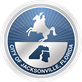 AgendaCity Council Special Committee on ResiliencySubcommittee on Environmental PlanningThursday, October 8, 20204:00 P.M. Welcome/roll call/quorum determinationChairman CarlucciReview of agendaBrooks AndrewsJEA review of environmental issues and solutionsKurtis Wilson, Public Affairs OfficerHai Vu, GM for Water and WastewaterBrian Roche, CFOWorking group reportsWorking group spokespersonsNext stepsBrooks AndrewsAdjourn